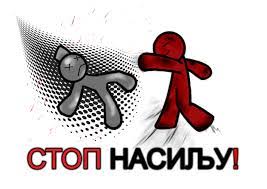          Поштовани ученици, родитељи и наставници,Обавештавамо вас да Национална платформа „Чувам те“, представља прву националну платформу за превенцију и заштиту од насиља у школама у Србији.         Национална платформа има за циљ координицију и јачање интерсекторске сарадње свих надлежних институција у борби против насиља. Поред вршњачког насиља које је у фокусу ове платформе, она представља и алат који ће нам помоћи у борби против насиља.        На Националној платформи „Чувам те“ налазе се и сегменти које се односе на информисање и едукацију. У оквиру сегмента информисања могу се пронаћи информације о облицима насиља, препознавању и поступању у случајевима насиља, злостављања и занемаривања у складу са званичним процедурама надлежних ресора. На платформи ће се континуирано објављивати едукативни материјали из области превенције и заштите од насиља, које ће припремати сарадници надлежних министарстава. Едукативни садржаји су намењени свим родитељима, наставницима и ученицима. Ученици основношколског узраста ће обуке похађати самостално, али уз претходну сагласност родитеља или старатеља, у складу са Законом о заштити података о личности.   Позивамо вас да се информишете о раду и улози Националне платформе „Чувам те“ и да похађате обуке које су постављене на платформу.             Заједничким деловањем, посвећено и континуирано можемо радити на стварању безбедног и подстицајног окружења за раст и развој сваког појединца школске заједнице.            Националној платформи „Чувам те“ можете приступити на домену: cuvamte.gov.rs.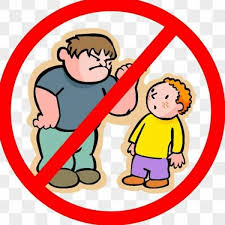 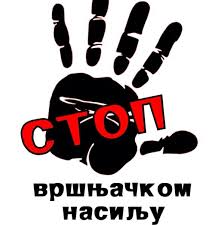 